РЕШЕНИЕОт 01.02. 2018г. №18а. Мамхег«Об утверждении положения о предоставлении отпуска главе и муниципальным служащим  администрации МО «Мамхегское сельское поселение»  и отпуска не отнесенным к муниципальным служащим и осуществляющие техническое обеспечение деятельности органов администрации сельского поселения»» На  основании  Федерального    закона  № 131-ФЗ  от    года  «Об  общих  принципах  организации  местного самоуправления в Российской Федерации», в соответствии с Федеральным  законом № 25-ФЗ от г. «О муниципальной  службе в Российской Федерации», Федерального закона от  N 90-ФЗ. руководствуясь законом  Республики Адыгея № 166 от  года «О муниципальной службе в Республике Адыгея», Закона Республики Адыгея от  N 81  и Уставом муниципального образования «Мамхегское сельское поселение» Совет народных депутатов муниципального образования «Мамхегское сельское поселение»                                                      РЕШИЛ:     1.Утвердить Положение о предоставлении отпуска главе и муниципальным служащим администрации МО «Мамхегское сельское поселение» и отпуска не отнесенным к муниципальным служащим и осуществляющих техническое обеспечение деятельности органов администрации Мамхегского сельского поселения.     2.Считать утратившему силу Решение Совета народных депутатов муниципального образования «Мамхегское сельское поселение» №6 от 15.05.2008г. «об утверждении Положение «О предоставлении отпуска  муниципальным служащим администрации МО «Мамхегское сельское поселение» и отпуска не отнесенным к муниципальным служащим и осуществляющих техническое обеспечение деятельности органов администрации сельского поселение».     3. Настоящее решение вступает в силу со дня его подписания.     4. Опубликовать или обнародовать настоящее решение в районной газете «Заря» и разместить на официальном сайте администрации муниципального образования «Мамхегское сельское поселение» в сети «Интернет».     5. Контроль за исполнением настоящего решение оставляю на заместителя главы администрации поселения по общим вопросам Хамерзокова Аслана Юриевича.Глава  Муниципального образования «Мамхегское сельское поселение»                                                                   Р.А. ТахумовПриложение №1Утверждено Решение Совета народных депутатовМуниципального образования «Мамхегское сельское поселение» №18 от 01.02.2018г.Положениео предоставлении отпуска главе и муниципальным служащим администрации муниципального образования «Мамхегское сельское поселение» и отпуска не отнесенным к муниципальным служащим и осуществляющих техническое обеспечение деятельности органов  администрации Мамхегского сельского поселения.Настоящее положение разработано на  основании  Федерального    закона  № 131-ФЗ  от    года  «Об  общих  принципах  организации  местного самоуправления в Российской Федерации», в соответствии с Федеральным  законом № 25-ФЗ от г. «О муниципальной  службе в Российской Федерации», Федерального закона от  N 90-ФЗ. руководствуясь законом  Республики Адыгея № 166 от  года «О муниципальной службе в Республике Адыгея», Закона Республики Адыгея от  N 81  и Уставом муниципального образования «Мамхегское сельское поселение» Совет народных депутатов муниципального образования «Мамхегское сельское поселение»1.Общее положение      1.1. Главе и муниципальным служащим администрации муниципального образования  «Мамхегское сельское поселение» предоставляется ежегодный оплачиваемый отпуск с сохранением замещаемой должности муниципальной службы и денежного содержания, размер которого определяется в порядке, установленном трудовым законодательством для исчисления средней заработной платы.     1.2. Ежегодный оплачиваемый отпуск Главы  и муниципальных служащих администрации муниципального образования  «Мамхегское сельское поселение» состоит из основного оплачиваемого отпуска и дополнительно оплачиваемых отпусков.2.Условия предоставления ежегодных оплачиваемых отпусков и отпуска без сохранения заработной платы  главы и муниципальных служащих муниципального образования  «Мамхегское сельское поселение»     2.1.Ежегодный основной оплачиваемый отпуск предоставляется Главе и муниципальным служащим администрации муниципального образования  «Мамхегское сельское поселение» продолжительностью 30 календарных дней.     2.2.Ежегодный дополнительный оплачиваемый отпуск предоставляются Главе администрации муниципального образования  «Мамхегское сельское поселение» продолжительностью 15 календарных дней.     2.3. Ежегодный дополнительный оплачиваемый отпуск предоставляются муниципальным служащим администрации муниципального образования  «Мамхегское сельское поселение» за выслугу лет (продолжительностью не более 10 календарных дней).     - Сверх ежегодного оплачиваемого отпуска муниципальному служащему предоставляется ежегодный дополнительный оплачиваемый отпуск за выслугу лет следующей продолжительности:1) при стаже муниципальной службы от 1 года до 5 лет - 1 календарный день;2) при стаже муниципальной службы от 5 до 10 лет - 5 календарных дней;3) при стаже муниципальной службы от 10 до 15 лет - 7 календарных дней;4) при стаже муниципальной службы 15 лет и более - 10 календарных дней.     2.4.Сверх ежегодного оплачиваемого отпуска муниципальным служащим, для которых установлен ненормированный служебный день, предоставляется ежегодный дополнительный оплачиваемый отпуск за ненормированный служебный день продолжительностью 3 календарных дня. Сверх ежегодный оплачиваемый отпуск муниципальным служащим за ненормированный служебный день, суммируется с ежегодным оплачиваемым отпуском, а также с дополнительным оплачиваемым отпускам за выслугу лет.      2.5.По соглашению между Главой администрации и муниципальным служащим администрации муниципального образования «Мамхегское сельское поселение» ежегодный оплачиваемый отпуск может быть разделен на части. При этом хотя бы одна из частей отпуска не может быть менее 14 календарных дней.     2.6.Муниципальному служащему по его письменному заявлению,  решением Главы администрации муниципального образования «Мамхегское сельское поселение» может предоставляться отпуск без сохранения денежного содержания продолжительностью не более одного года.      2.7.Главе и муниципальным служащим муниципального образования «Мамхегское сельское поселение» предоставляется отпуск без сохранения денежного содержания в случаях, предусмотренных федеральными законами.3 Условия предоставления отпуска работникам, не отнесенных к муниципальным служащим  и осуществляющих техническое обеспечение деятельности органов  администрации муниципального образования «Мамхегское сельское поселение»     3.1.Работникам, не отнесенным к муниципальным служащим и осуществляющих техническое обеспечение деятельности органов  администрации Мамхегского сельского поселения, предоставляется ежегодный оплачиваемый отпуск с сохранением замещаемой должности и денежного содержания, размер которого определяется в порядке, установленном трудовым законодательством для исчисления средней заработной платы.      3.2.Ежегодный основной оплачиваемый отпуск предоставляется работникам  продолжительностью 28 календарных дней в соответствии с трудовым кодексам Российской Федерации.      3.3.По соглашению между Главой администрации и работникам, не отнесенным к муниципальным служащим и осуществляющих техническое обеспечение деятельности органов администрации муниципального образования «Мамхегское сельское поселение» ежегодный оплачиваемый отпуск может быть разделен на части. При этом хотя бы одна из частей отпуска не может быть менее 14 календарных дней.     3.4. Работнику не отнесенным к муниципальным служащим и осуществляющих техническое обеспечение деятельности органов по его письменному заявлению, решением Главы администрации муниципального образования «Мамхегское сельское поселение» может предоставляться отпуск без сохранения денежного содержания продолжительностью не более одного года.      3.5. Работникам, не отнесенным к муниципальным служащим и осуществляющих техническое обеспечение деятельности органов муниципального образования «Мамхегское сельское поселение», и обслуживающему персоналу предоставляется отпуск без сохранения денежного содержания в случаях, предусмотренных федеральными законами.РЕСПУБЛИКА АДЫГЕЯ       Совет народных депутатов Муниципальное образование«Мамхегское сельское поселение»385440, а.Мамхег, ул. Советская, 54аАДЫГЭ РЕСПУБЛИК Мамхыгъэ  муниципальнэ къоджэ псэупIэ чIыпIэм изэхэщапIэ янароднэ депутатхэм я Совет  385440, къ.  Мамхыгъ,ур.  Советскэм  ыцI, 54а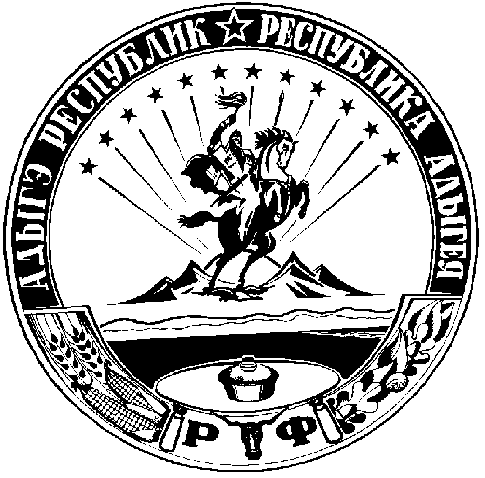 